Найти неопределенные интегралы, применив непосредственное интегрирование. Результат проверить дифференцированием.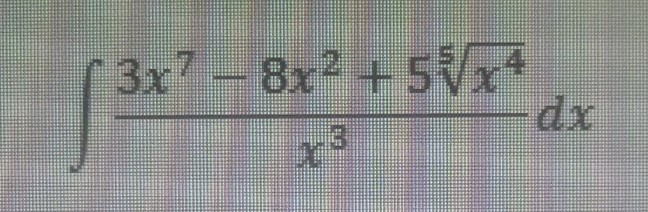 